به نام خالق اندیشه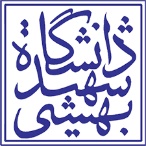 پژوهشکده علوم شناختی و مغزفرم اطلاع رسانی دفاع از رساله دوره دکتریعنوان رساله: تاریخ برگزاری جلسه دفاع:ساعت برگزاری جلسه دفاع:مکان برگزاری جلسه دفاع:نام و نام خانوادگی دانشجورشته تحصیلیاستاد راهنمااستاد مشاورهچکیده: